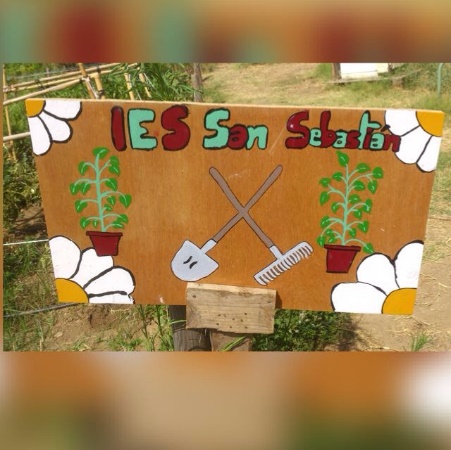 Huelva, 25 de Octubre de 2018Ecología en acciónIES San SebastiánEn Huelva,  se reúnen los integrantes  del  Proyecto de Formación en Centro de  “Ecología en acción”, siendo los asistentes: Olga López, Generoso Rozas, Rocío Lepe, Joaquín del Campo, Cesáreo Rodríguez, Miguel Ángel Criado,   M. Alfonso Romero, José Antonio Castilla,  Juan Cano, Juan J. Correa,  Monserrat Medina, Alejandro Ruiz, Mª Teresa González, Manuel Jesús Caro,  Rodrigo Gómez, Alfonso Rodríguez, Antonio Jiménez,  Laura Dávila,  José Mª Orrego Vega, Jesús Manuel Romero García, Joaquín Donoso Ramón, Miguel Ángel Gálvez  Borrero, ¸ Carmen Caballero Bravo,  Rosario Santos Garrido, Javier Montes Martínez, Fco. Javier Fernández Heras, Francisco Ponce Pérez, Salvador Delgado, Enriqueta Ortiz, Emiliano Aguilar, Elena Arraz, Mª Dolores Mojarro, Enrique León, Guillermo Navarro, Elena Carrillo, Patricio Domínguez, Dulce Guijas, Daniel Sáez, Domingo Mora, Miguel Guirado, Ana Viruel, Mª Luisa Crespo, Mª Belén Peña, Ana Mª Gutiérrez, Salomé Borrero, Mª Luisa Pérez, Peña  Carrasco y Pilar Carmona.Para tratar el siguiente Orden del día:Asesor del CEP. Objetivos generales y parciales de los profesores.Actuaciones individuales y horas de dedicación. Ruegos y preguntasCon respecto al primer punto,  se informa  el asesor del CEP es Francisco Javier Vazquez Mojarro, y que le tenemos que mandar el Proyecto completo para que nos lo aprueben. Se continúa con el segundo punto en que se debaten, en primer lugar los objetivos generales  y en segundo lugar los parciales.Se concluyen  los siguientes objetivos:Y se propone y se aprueba, que continúe como el curso anterior de  realizar sesiones informativas,  como mínimo una al trimestre, en la que cada departamento informe de las actuaciones que van realizando.Siguiendo con el punto 3, se indica que en el Anexo I, se encuentran todas las horas que van a dedicar  cada integrante del Proyecto.Con respecto al último punto, no hay ningún ruego ni pregunta.Y sin más asuntos que tratar en esta reunión, se da por finalizada y se comenta que el acta se subirá a la Plataforma Colabora cuando ésta se encuentre operativa. Objetivos  generalesConocer el nivel de organización de “Ecología” en el contexto de la Biología Conocer las prácticas de la  agricultura ecológicaSaber contextualizar actividades de clase en el huerto ecológicoSaber transmitir a los alumnos la necesidad de proteger al medio ambienteSaber utilizar las prácticas en  el huerto como medida motivadora para trabajar mejor en el aula.Objetivos parcialesConocer el tiempo de siembra de las verduras y cómo plantarlasRealizar  las analíticas físico- químicas y biológicas de agua y sueloSaber interpretar los parámetros meteorológicosConocer ecosistemas acuáticos y terrestresConocer las sustancias que se pueden compostarConocer productos ecológicos para evitar plagas Conocer las necesidades nutricionales de los adolescentesConocer las posturas adecuadas en el trabajo como práctica de buena saludAmpliar el vocabulario de inglés.Realizar estudios financieros, de mercado y marketingMejorar el uso de las TIC